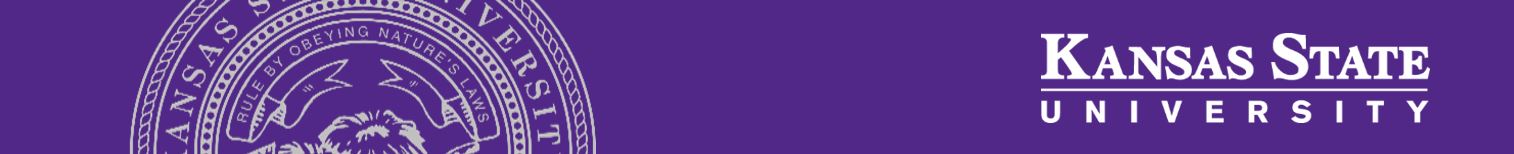 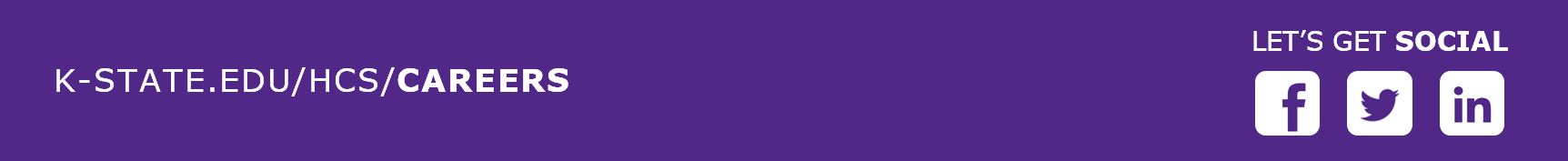 About This Role:Food Service Operations ManagerHousing and Dining Services seeks a leader who is passionate and knowledgeable about serving quality food in quantity; creates a positive and engaging work environment; provides direction effectively to student and non-student staff; communicates well; and enjoys working on a team in a high-energy and stimulating university foodservice environment with opportunities for professional and personal growth.The successful candidate will be a leader who is passionate and knowledgeable about serving quality food in quantity, creates a positive work environment, provides direction effectively to student and non-student staff, communicates well, leads by example, engaging and enjoys working on a team in a high-energy and stimulating university foodservice environment with opportunities for professional and personal growth.Competencies include: high standards for quality food production and service; communication; interpersonal and intercultural relations; decision making; and coaching and leadership.  Duties include:Assists Unit Director in effectively directing a Dining Center foodservice with shared responsibility for customer service, food production management, facility sanitation and ware washing, and general foodservice management tasks. Assists in effectively managing human resources..Responsible for working with the unit management team to help Food Nutrition Dietetics and Health (FNDH) and Hospitality Management (HM) students learn skills related to the preparation and service of quality meals in quantity and management skills necessary for entry level practice/jobs.Develops and maintains effective working relationships with colleagues in Dining Services, all Housing and Dining Services (H&DS) functional areas, FNDH/HM, and the University.Assists in effectively managing fiscal and facility resources.Why Join Us:H&DS is a self-operated auxiliary department with four functional areas: dining services, business operations, facilities management, and student living. Two residential dining centers serve students living in residential halls, two scholarship/honors houses, an on-campus apartment complex, and students living off-campus who purchase meal plans. Dining Services management staff includes an Associate Director Housing and Dining Services, three Assistant Directors, a Purchasing Systems Administrator, and operations managers with differing responsibilities assigned in each residential dining center.H&DS supports academic programs in the college of health and human services, (FNDH/HM) through: undergraduate student placements in paid positions; graduate student placements; facility use for academic classes; professional staff teaching assignments; and various cooperative endeavors.Kansas State University offers a comprehensive benefits package that includes health insurance, life insurance, retirement plans, paid time off – vacation, sick, and holidays.   To see what benefits are available, please visit:  https://www.k-state.edu/hcs/benefits We Support Diversity and Inclusion:Kansas State University embraces diversity and inclusion.  The university actively seeks individuals who foster a collegial environment and cooperative interactions with coworkers, students, and others.  The University is dedicated to promoting the Principles of Community.What You’ll Need to Succeed:Minimum Qualifications:Bachelor’s degree and 1-3 years of experience.Preferred Qualifications:4 year degree in hospitality, foodservice management, dietetics, or a directly related field.1 year experience in food service management, with emphasis on high volume feeding in a fast paced food service environment.  Includes foodservice positions held while in college.  College and university foodservice experience. Computer skills in word processing and spreadsheets, preferably in Word and Excel and menu management software.  Other Requirements:Applicants must be currently authorized to work in the United States at the time of employmentAll K-State employee must be fully vaccinated against COVID-19 (unless granted an exemption by the university) by December 8, 2021 or by their first day of employment, whichever is later, pursuant to the federal executive order for federal contractors.  To learn more about this requirement and potential exemptions, please visit K-State’s COVID-19 website.How to Apply:Apply online at: https://careers.k-state.edu/cw/en-us/job/511722/foodservice-operations-manager Please submit the following documents:Letter of interestCurrent resumeName and contact information for three professional referencesScreening of Applications Begins:Screening begins immediately and continues until position is filled. Anticipated Hiring Salary Range:$50,000-$60,000 per yearEqual Employment Opportunity:Kansas State University is an Equal Opportunity Employer.  All applicants will receive consideration for employment without regard to race, color, religion, sex, sexual orientation, gender, gender identity, age, national origin, disability or status as a protected veteran.Background Screening Statement:In connection with your application for employment, Kansas State University will procure a Background Screen on you as part of the process of considering your candidacy as an employee.